Физминутки на уроках русского языка и литературыРекомендации 1.Не проводить физминутки с использованием КСО (помните о здоровьесберегаю-щих технологиях).2.Свяжите физминутки с темой урока. Например, при изучении биографии писателя: закройте глаза, вспомните год рождения писателя, нарисуйте глазами эти цифры. При изучении правописания И,Ы после Ц: встаньте, учитель называет слова, если в слове пишется И, дети приседают, если слово вообще не на это правило, качать головой.3.Не используйте одну и ту же физминутку на всех уроках (помните: дети, да и мы тоже, любят разнообразие)Активизируем органы (массажируем подушечки пальцев – каждый палец связан с определенным органом)Мизинец – активизируем сердце. Большой палец – легкие и печень. Средний палец – систему кровообращения.Указательный палец – зону пищеварительного тракта.Безымянный палец – нервную систему.Ладонь — в середине ее находится точка повышения активности. Рекомендуется надавливать большим пальцем в центр левой ладони - сердцебиение.Физкультминутки тоже могут способствовать развитию орфографической зоркости.1.На доске запись: СОРНЯК, ГОЛОВА, СПАСАЕТ, БОРОДА, КОЛЮЧКИ, ГОРБЫ, ВОЛОСОК, ВОЛЧАТА, ТРОПА, ГОЛОСА, ПЛИТА, МОРЕ. Внимательно смотрите на доску. Если я назову слово с одной безударной в корне, вы сделаете поворот налево, руки в сторону. Если назову слово с 2 безударными, то делайте поворот направо, руки вдоль тела.2.Я буду читать однокоренные слова к словам ЛЕС И САД. Если прозвучит слово с корнем ЛЕС, вы садитесь, если слово с корнем САД, встаете.САД, ЛЕС, ЛЕСНОЙ, САДОВЫЙ, САДОВНИК, ЛЕСНИК, ЛЕСОЧЕК, САДИК, ЗАЛЕСЬЕ, САДОЧЕК, ПОСАДКА, ЛЕСОВИК, ПЕРЕЛЕСОК.Я играюЯ люблю играть в футбол,
Забивать в ворота гол.           Имитация удара ногой по мячу.
Я играю в баскетбол,           Имитация броска по кольцу.
И, конечно, в волейбол.       Имитация паса в волейболе.НаоборотДети встают, выходят из-за стола и выполняют действия, противоположные действиям, которые выполнит взрослый:
опустить руки - поднять;
открыть рот - закрыть;
согнуть руки - распрямить и т. д. "Деепричастие":По швам руки ОПУСКАЯ,                                              Отдых наш - физкультминуткаПлечи вверх ПРИПОДНИМАЯ,                                     занимай свои места:Корпус влево НАКЛОНЯЯ,                                            раз – присели, два – привстали.Затем вправо ПРОГИБАЯ,                                              Руки кверху все подняли.Головою ПОМОТАВ,                                                       Сели, встали, сели, встали,                        ПОКИВАВ и ПОВЗДЫХАВ...                                        Ванькой-встанькой словно стали.ОТДОХНУВ немного дружно,Скажем: "Поработать нужно!"Вы, наверное, устали?Встали! Руки вверх подняли!Потянулись высокоИ вздохнули глубоко!Опустили плавно руки...На уроке - не до скуки!Теперь за парты сели дружно.Конечно, поработать нужно!Вот мы руки развели,
Словно удивились.
И друг другу до земли
В пояс поклонились!
Наклонились, выпрямились,
Наклонились, выпрямились.
Ниже, ниже, не ленись,
Поклонись и улыбнусь.Мы все вместе улыбнемся,Подмигнем слегка друг другу,Вправо, влево повернемся ( повороты влево- вправо)И кивнем затем по кругу. (наклоны влево-вправо)Все идеи победили,Вверх взметнулись наши руки. ( поднимают руки вверх- вниз)Груз забот с себя стряхнулиИ продолжим путь наукиРаз - подняться, потянутьсяРаз - подняться, потянуться,
Два - нагнуть, разогнуться,
Три - в ладоши, три хлопка,
Головою три кивка.
На четыре - руки шире,
Пять - руками помахать,
Шесть - на место тихо сесть. Раз, два - встать пораРаз, два - встать пора,
Три, четыре - руки шире,
Пять, шесть - тихо сесть,
Семь, восемь - лень отбросим. Пальчиковая гимнастика Пальцы делают зарядку, 
Чтобы меньше уставать. 
А потом они в тетрадке 
Будут буковки писать.  (Дети вытягивают руки вперёд, сжимают и разжимают кулачки. ) Тренинг по снятию усталости глаз и улучшению зрения «День—ночь» На слово «ночь» – крепко зажмурить глаза на 5 сек., на слово «день» – открыть глаза на 5 сек. Повторить 5–8 раз. «Сережки» Массировать мочки ушных раковин (зажать мочки уха большим и указательным пальцами). «Буратино» Выполняется сидя. Откинувшись на спинку стула, сделать глубокий вдох. Наклонившись вперед, к стулу, – выдох. Повторить 5–10 раз. ***Мы сидели и писали, Мышцы тела все устали. Потянулись и зевнули, спинки дружно все прогнули. Повернулись вправо, влево. Стало гибким наше тело. И на стуле скок, скок, скок.  Ну как будто колобок! А теперь попляшут ножки, Побежали по дорожке Быстро, быстро, топ, топ, топ. И в ладоши хлоп, хлоп, хлоп. Ножки вытянем вперед.  Влево, вправо поворот, Чтобы мышцы сильнее стали поработают суставы, Ножки выше поднимаем.  И в коленочках сгибаем, головой все повращаем. И урок наш продолжаем. Мозговая гимнастика «Ленивые восьмёрки» (упражнение активизирует структуры мозга, обеспечивающие запоминание, повышает устойчивость внимания): Нарисовать в воздухе в горизонтальной плоскости «восьмёрки» по три раза каждой рукой, а затем обеими руками. «Зоркие глазки» (упражнение служит для профилактики нарушений зрения): Глазами нарисуйте 6 кругов по часовой стрелке и 6 кругов против часовой стрелки.Вновь у нас физкультминутка Вновь у нас физкультминутка,Наклонились, ну-ка, ну-ка!Распрямились, потянулись,А теперь назад прогнулись. Разминаем руки, плечи,Чтоб сидеть нам было легче,Чтоб писать, читать, считатьИ совсем не уставать.Голова устала тоже.Так давайте ей поможем!Вправо-влево, раз и два.Думай, думай, голова.Хоть зарядка коротка,Отдохнули мы слегка.Рисуй глазами треугольникРисуй глазами треугольник.Теперь его переверниВершиной вниз.И вновь глазамиты по периметру веди.Рисуй восьмерку вертикально.Ты головою не крути,А лишь глазами осторожноТы вдоль по линиям води.И на бочок ее клади.Теперь следи горизонтально,И в центре ты остановись.Зажмурься крепко, не ленись.Глаза открываем мы, наконец.Зарядка окончилась.Ты – молодец!Ветер дует нам в лицо,Закачалось деревцо,Ветер тише, тише, тише,Деревцо всё выше, выше, выше.Топай, мишка,Хлопай, мишка,Приседай со мной, братишка, Руки вверх, вперёд и вниз,Улыбайся и садись.Буратино потянулся,Раз – нагнулся,Два – нагнулся.Руки в стороны развёл, Видно, ключик не нашёл.Чтобы ключик нам достать,Нужно на носочки встать.Руки подняли и покачали;Это деревья в лесу.Руки согнули, кисти встряхнули;Ветер сбивает росу.В стороны руки,Плавно помашем.Это к нам птицы летят.Как они сядут, даже покажем – Руки сложили назад. А теперь, ребята, встать,Руки медленно поднять,Пальцы сжать, потом разжать, Руки вниз и так стоять.Наклонитесь вправо, влево.И берись смелей за дело.Девочки и мальчикиПрыгают, как зайчики,Ручками хлопают,Ножками топают,Глазками моргают,После отдыхают. (Приседают, руки произвольно)Самолёты загудели(вращение перед грудью согнутыми в локтях руками),Самолёты полетели(руки в стороны, наклоны вправо, влево).На поляну тихо сели(приседают, руки на колени).Да и снова полетели.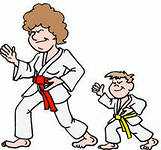 Мы сейчас покажем точку: 
Раз, два, три – надули щёчки! 
Дружно прыгнули на строчки – 
Вот и показали точку!(сделать глубокий вдох, задержать) 
(дыхание на счёт 1-2-3)
(прыжки на двух ногах 5-6 раз)Спинку все согнули так, 
Знак вопроса – нужный знак!
Он идёт, как старый дед 
Ста пятидесяти лет! (наклоны вперёд 4-5 раз)
(медленная ходьба, высоко) 
(поднимая ноги) 